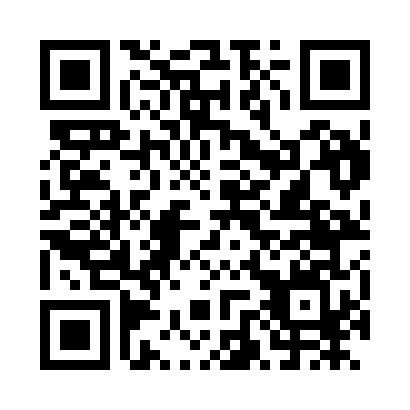 Prayer times for Adrianos, GreeceWed 1 May 2024 - Fri 31 May 2024High Latitude Method: Angle Based RulePrayer Calculation Method: Muslim World LeagueAsar Calculation Method: HanafiPrayer times provided by https://www.salahtimes.comDateDayFajrSunriseDhuhrAsrMaghribIsha1Wed4:526:261:156:048:049:322Thu4:506:251:146:058:049:333Fri4:496:241:146:058:059:344Sat4:486:231:146:068:069:365Sun4:466:221:146:068:079:376Mon4:456:211:146:068:089:387Tue4:446:201:146:078:099:398Wed4:426:191:146:078:099:409Thu4:416:181:146:088:109:4110Fri4:406:171:146:088:119:4211Sat4:396:171:146:098:129:4412Sun4:376:161:146:098:139:4513Mon4:366:151:146:098:139:4614Tue4:356:141:146:108:149:4715Wed4:346:131:146:108:159:4816Thu4:336:131:146:118:169:4917Fri4:326:121:146:118:169:5018Sat4:316:111:146:118:179:5119Sun4:306:101:146:128:189:5220Mon4:296:101:146:128:199:5321Tue4:286:091:146:138:199:5522Wed4:276:091:146:138:209:5623Thu4:266:081:146:138:219:5724Fri4:256:081:146:148:229:5825Sat4:246:071:156:148:229:5926Sun4:236:071:156:158:2310:0027Mon4:236:061:156:158:2410:0128Tue4:226:061:156:158:2410:0129Wed4:216:051:156:168:2510:0230Thu4:216:051:156:168:2610:0331Fri4:206:041:156:168:2610:04